Učni list reši s pomočjo SDZ str. 89-97 ter rešiš vaje. Učni list je za petek  8.5.2020.SREDNJEVEŠKA MESTA IN MEŠČANIEVROPSKO GOSPODARSTVO OKOLI LETA 1000Čas med letoma 1000 in 1300 pomeniNapredek je bil najprej viden v kmetijstvu:---Pomembna iznajdba okoli leta 1000 je bilRaznolika prehrana (različne žitarice, stročnice) jeŠtevilo prebivalcev v Evropi je začeloNaraščanje potreb po hrani.Fevdalci in kmetje so začeli iskati in pripravljati nove obdelovalne površine, kar imenujemo srednjeveška kolonizacija:--Z napredkom kmetijstva sta se razmahnili  Obrtniki in trgovci so se ustavljali:Tu so ustanavljali majhne naselbine Ob posebnih dnevih so trgovci v trgih priredili Obrtniki in trgovci so se v mestih združevaliPrve združbe so ustanoviliZdružbe obrtnikov so se imenovaleOblikovale so se  glede naCehi so biliZdružbe cekov in trgovcev  so nadzorovaleOdločale so oNaraščajoča trgovina je povečalaTrgovci so moraliCerkev je kristjanom prepovedovala Cerkev je kasneje spremenilaPromet je bil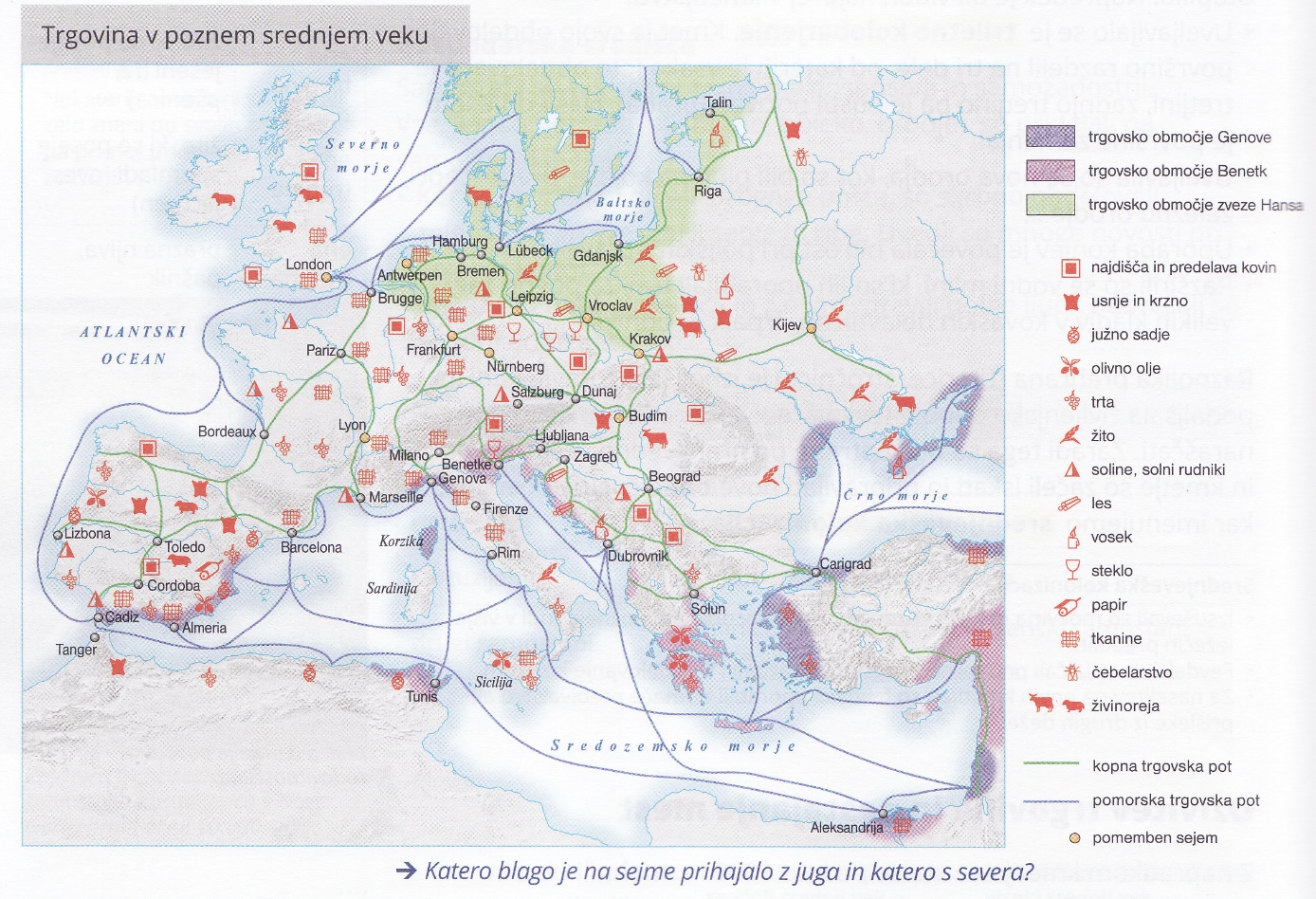 MESTA SPREMENIJO EVROPONaraščanje prebivalstva  in razmah trgovine sta vplivala naSčasoma so se trgi Največji razcvet so doživela mesta, ki so imelaMesta so ustanovili Mestni gospodje so določaliOdločali so  v Mestni gospodje so mestu s posebno listino podelili mestne pravice in svoboščine:----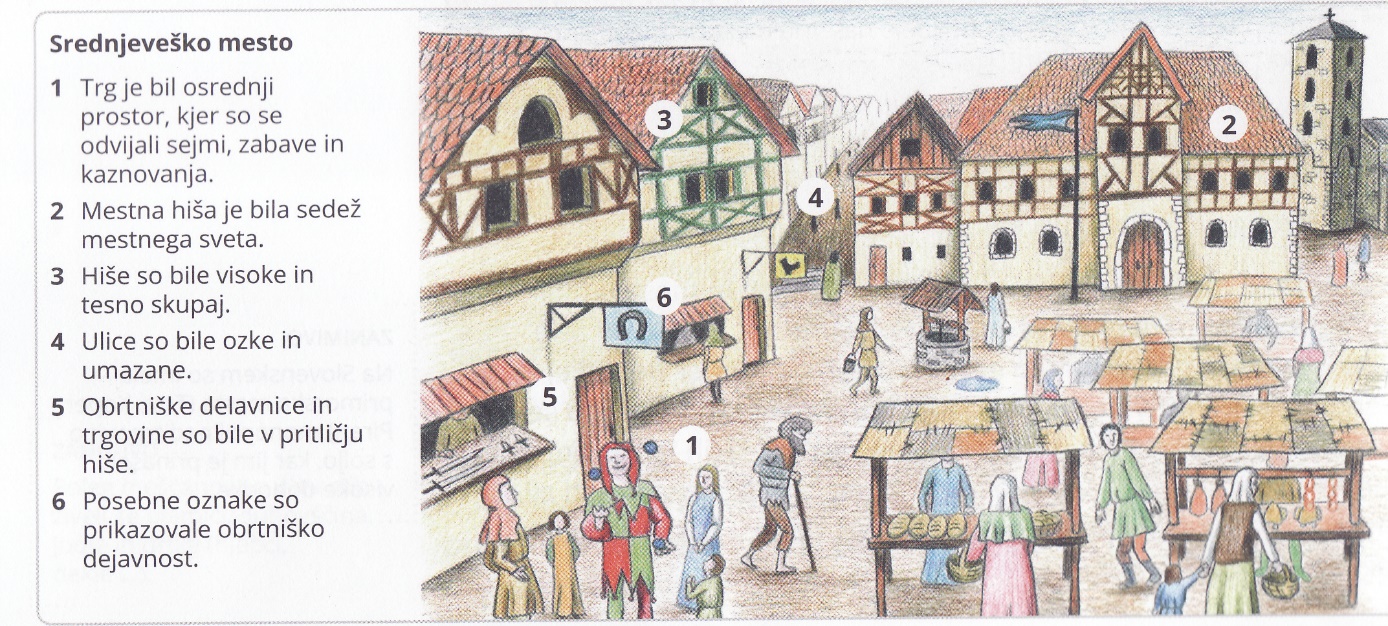 Srednjeveška mesta so bila povezana zOd tu so meščani dobivaliZa mesta so bila pomembne Določila, ki so določala življenje v mestih, so bila zapisana vŽivljenje v mestu: